Weigevoel, Cindy Pieterse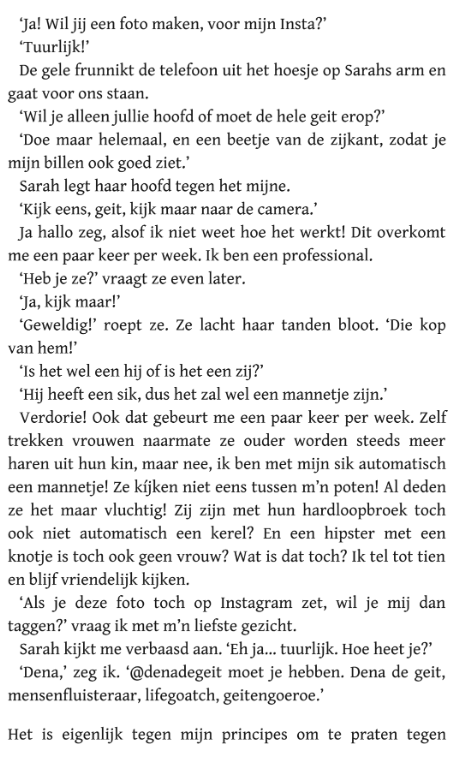 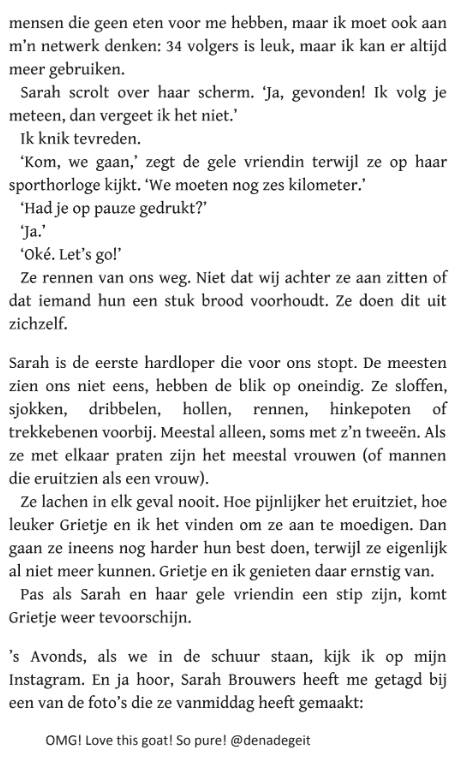 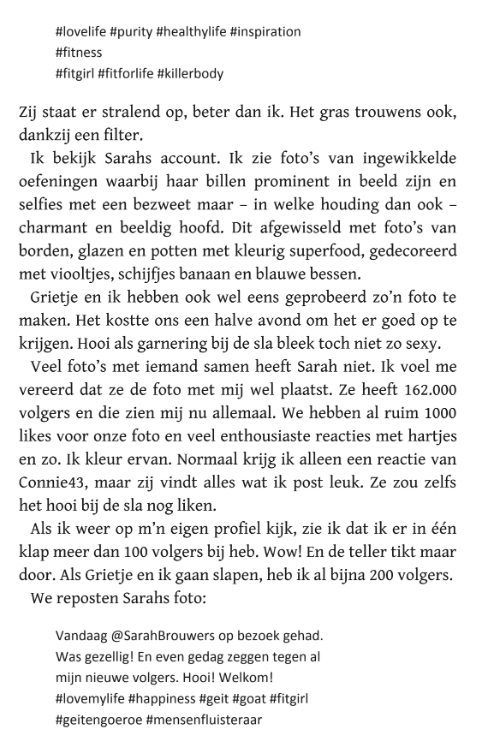 